浙江佛学院2022年招生报名表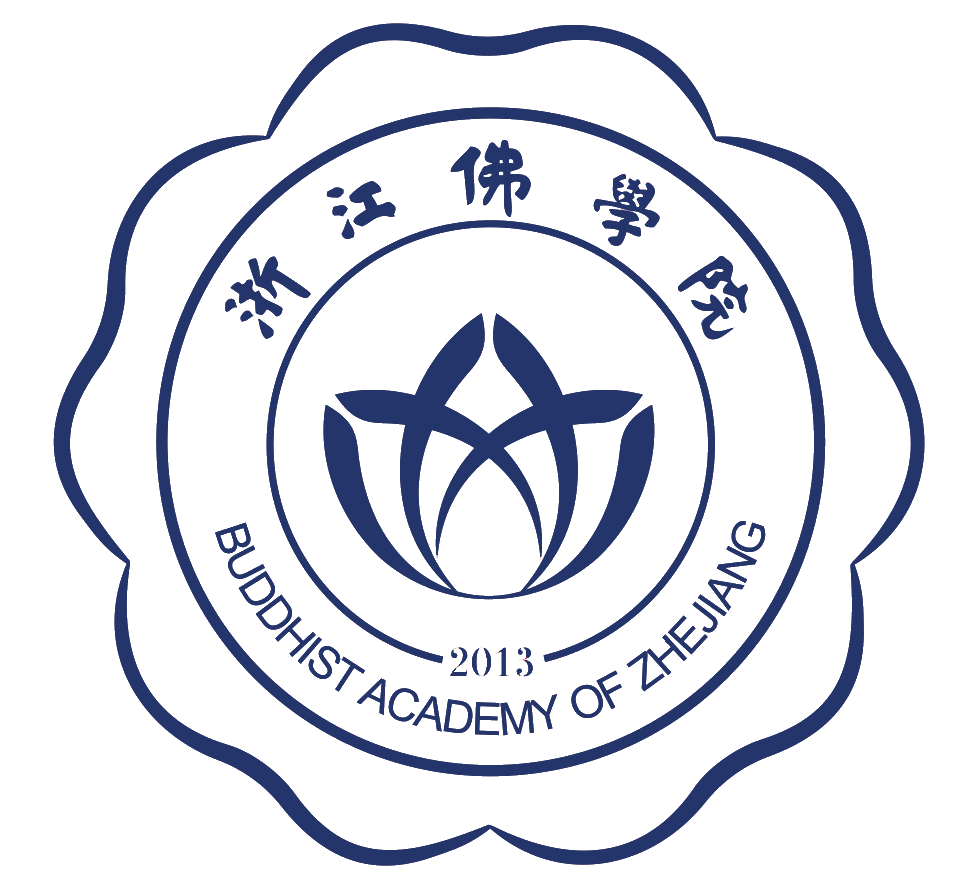                                                      填表时间：      年     月     日注：1.以上各栏均须真实详细填写清楚。寄本表时请同时附上以下证件：毕业证书复印件、身份证复印件、体检表、一寸免冠僧装照片4张。本表格复印有效。法 名俗  名俗  名俗  名俗  名俗  名俗  名俗  名俗  名俗  名民 族民 族民 族照片照片照片照片性 别出生年月出生年月出生年月出生年月出生年月出生年月出生年月出生年月出生年月籍 贯籍 贯籍 贯照片照片照片照片出家年月电  话电  话电  话电  话电  话电  话电  话电  话电  话邮 编邮 编邮 编照片照片照片照片文化程度报考科类报考科类报考科类报考科类报考科类报考科类报考科类报考科类报考科类本科     预科本科     预科本科     预科本科     预科本科     预科本科     预科本科     预科本科     预科本科     预科本科     预科本科     预科本科     预科本科     预科本科     预科照片照片照片照片文化程度报考专业报考专业报考专业报考专业报考专业报考专业报考专业报考专业报考专业 禅修       戒律 禅修       戒律 禅修       戒律 禅修       戒律 禅修       戒律 禅修       戒律 禅修       戒律 禅修       戒律 禅修       戒律 禅修       戒律 禅修       戒律 禅修       戒律 禅修       戒律 禅修       戒律照片照片照片照片身份证号码身份证号码寺院地址寺院地址家庭住址家庭住址户口所在地户口所在地受戒寺院受戒寺院受戒师法号受戒师法号受戒师法号受戒师法号受戒师法号受戒师法号剃度师剃度师法 号法 号法 号邮 编邮 编邮 编邮 编邮 编邮 编邮 编电 话电 话电 话电 话电 话剃度师剃度师常住地址常住地址常住地址家庭主要成员家庭主要成员关    系关    系关    系关    系关    系关    系姓     名姓     名姓     名姓     名出 生 年 月出 生 年 月出 生 年 月出 生 年 月出 生 年 月出 生 年 月出 生 年 月出 生 年 月出 生 年 月出 生 年 月出 生 年 月出 生 年 月出 生 年 月出 生 年 月职    业职    业职    业职    业职    业职    业职    业家庭主要成员家庭主要成员家庭主要成员家庭主要成员家庭主要成员家庭主要成员家庭主要成员家庭主要成员家庭主要成员家庭主要成员本人简历本人简历*年*月*日*至*年*月*日*年*月*日*至*年*月*日*年*月*日*至*年*月*日*年*月*日*至*年*月*日*年*月*日*至*年*月*日*年*月*日*至*年*月*日*年*月*日*至*年*月*日*年*月*日*至*年*月*日*年*月*日*至*年*月*日*年*月*日*至*年*月*日读书、工作、参学情况读书、工作、参学情况读书、工作、参学情况读书、工作、参学情况读书、工作、参学情况读书、工作、参学情况读书、工作、参学情况读书、工作、参学情况读书、工作、参学情况读书、工作、参学情况读书、工作、参学情况读书、工作、参学情况读书、工作、参学情况读书、工作、参学情况读书、工作、参学情况读书、工作、参学情况读书、工作、参学情况读书、工作、参学情况读书、工作、参学情况读书、工作、参学情况读书、工作、参学情况本人简历本人简历本人简历本人简历本人简历本人简历本人简历本人简历本人简历本人简历本人简历本人简历推 荐 与审 查 单位 意 见推 荐 与审 查 单位 意 见（寺院章）（寺院章）（寺院章）（寺院章）（寺院章）（寺院章）（寺院章）（寺院章）（寺院章）（寺院章）（寺院章）（佛协章）（佛协章）（佛协章）（佛协章）（佛协章）（佛协章）（佛协章）（佛协章）（佛协章）（佛协章）（佛协章）（宗教局章）（宗教局章）（宗教局章）（宗教局章）（宗教局章）（宗教局章）（宗教局章）（宗教局章）（宗教局章）